MOÇÃO Nº 882/2019“Manifesta apelo à Guarda Civil Municipal de Santa Bárbara D´Oeste, para que haja maior ostensividade no patrulhamento do bairro Recreio Alvorada.Senhores Vereadores, CONSIDERANDO que, moradores do bairro Recreio Alvorada, procuraram este vereador para que venham intensificar a ronda da Guarda Civil Municipal de Santa Bárbara D´Oeste, no referido local;CONSIDERANDO que, recentemente ocorreu um assalto com reféns na localidade citada, prenderam a família no banheiro e roubou a casa inclusive o carro.CONSIDERANDO que, entre roubos e furtos, já é a terceira ocorrência em menos de um mês, com esses acontecimentos, os moradores do bairro estão assustados e solicitando a urgência de policiamento, com objetivo de poder contar com a Guarda Civil Municipal de Santa Bárbara D´Oeste para receberem proteção e segurança do local. Ante o exposto e nos termos do Capítulo IV do Título V do Regimento Interno desta Casa de Leis, a CÂMARA MUNICIPAL DE SANTA BÁRBARA D’OESTE, ESTADO DE SÃO PAULO, Manifesta à Guarda Civil Municipal por mais policiamento, no bairro, Recreio Alvorada, com o objetivo de inibir furtos, roubos e atos ilícitos.Plenário “Dr. Tancredo Neves”, em 14 de novembro de 2019.                                       CELSO LUCCATTI CARNEIRO"Celso da Bicicletaria"-Vereador-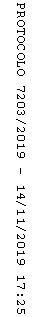 